 Student Government Association (SGA) Senate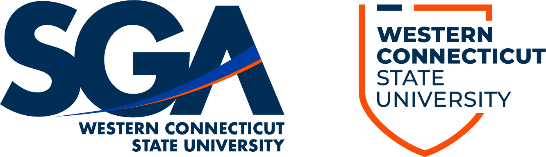 Friday, December 1st 2023 | 1:00PM – 3:00PM ESTSC 202| Midtown CampusChair: President Azzi | sgapres@wcsu.eduAgenda Call to Order 1:33 p.m.President Azzi: I call this meeting to order at 1:33. Please, you can still grab your stuff. Enjoy the refreshments and food that we purchased. We did not purchase anything that was there as courtesy as courtesy Advisor Murphy.
 
Advisor Murphy: It is courtesy of the President's office.
 
Pres. Azzi: Excellent. Not this. Not not my office. Umm roll call, please.Roll Call (At-Large or Academic School Seat)Acceptance of Previous Meetings’ MinutesSenate Minutes 11/17/2023Vice President Gagnebin: We have quorum.
 
Pres. Azzi: Excellent. Are there any corrections to the meeting minutes from November 17th? Senator Kappel. Senator Kappel: There were two areas. One, when we're talking about adjusting the budget, it said. I was trying to make them different amounts or percentages when I said I'm not trying to and then two umm at one point I said our university and it put Howard University.
 
Pres. Azzi: Understood. Secretary Mackenzie got it, umm, cool. Any other corrections? Then they will be approved as such.Public CommentPres. Azzi: Don't have any public comments. 
Executive and Advisor ReportsPresident AzziAdministrative DiscussionsPres. Azzi: All right, we're going to executive and advisor reports, please let the record reflect that those croissants are actually the best I’ve ever had. That was really good and the pin of the week is my tiny little face with a bowl cut from when I was like a fourth grader. But underneath that, it says Western Connecticut State University. And I just put it on the top anyway. Thank you all for voting for that pin. I I'm honored. Really. Sit down a business.
 
So we are, we did start 30 minutes late. So I am going to try to speed this up. Administrative discussions, I've kind of been able to float some ideas with a lot of you guys here and talk about some things, but also tell you that I can't talk about others. I just want to explain a couple things real quick.
 
Over the last two weeks I've had several calls. Uh. Several calls and meetings, probably worth a couple hours, maybe four or five hours worth of talks with our administrators and umm, although I can't say much yet, I will say that we are cautiously optimistic or I am cautiously optimistic for the concerns that we laid out a couple weeks ago in our vote of no confidence in X's abilities to plan for successful future because it is different from a vote of no confidence. So we did make that distinction.
 
Umm, if you were at the meeting of the three hour meeting on Tuesday, you will know that they did explain the mitigation plan much more in depth than it was explained out in November 15. That Wednesday, at the Board of Regents. So while I don't know if I would call it a satisfactory explanation, I think they did a much better job explaining the who's what's when's wise and sometimes wears.
 
There's also a very elaborate Q&A session where I think most of us took part - Advisor Leszko is locked out. Umm.Advisor Leszko stares at the Senate from the window.
 
So one thing I will note that was said at this public forum, I wanna say I know nothing about this. Beyond what was said publicly, the Director of Human Resources Fred Cratty did say that there are currently proposals from the position review committee about or regarding the three positions that we laid out. So that's the fiscal assistant, the director of choices, and the assistant Dean of students, one of which will be addressing later today. You might have seen on the agenda Umm.
 
The other two I know absolutely nothing else about other than there are proposals that are from that Committee that are going to the President for final decision. So when I have more information, I will let you know and we'll also let the student by, you know.Protest ExplanationPres. Azzi: Umm, protest explanation. So my email was very vague and ambiguous as to why we cancelled the protests and that was intentional and the simple reason is the same as everything else I said today is I really, I'm not at liberty to say exactly what about anything yet of the limited things I know. So after the Executive board met with President Singh and members of his administrative team on Monday evening, we felt, I think unanimously that it was most appropriate to not follow through with the protest because and my email says compromises are being made again, one of which we will discuss later. But other ones we can't talk about and we don't really quite frankly, we don't have the information. So there might there may be a time and a place for another one. Umm, that's just remains to be seen, but the one that was called about two weeks ago a week ago whenever the one that was going to happen yesterday, it it didn't need to happen.
 
Umm, so I understand by explanation was vague in the email I sent out but. I will explain in more detail when I can why exactly that that cancellation was was necessary.Position Review Committee ProposalsPres. Azzi: Uh, finally, the position review Committee proposals I already touched on those we will be discussing the fiscal CSI fiscal assistant today. Umm, but as a briefly mentioned before and the director of HR did mention that proposals went through for the other two positions, Director of Choices and Assistant Dean of Students. And that final decision is going to the President to make. I have that that I was told that on Tuesday I haven't inquired about those two yet, so I don't know the status of that proposal and the director of HR is on vacation, so I can't inquire about that, but I would assume that either next week or before we break, we will have an answer, but I can't promise anything because I don't really know how long that process is or how in depth or.
 
I don't know what the president's process is, how he's going to evaluate the decision. So I know cryptic as always, but besides the things I can't talk about, I really don't know much more than you guys. So that concludes my report. I will give the Vice president the podium. Ohh, Senator Walker I apologize.
 
Senator Walker: Do we wanna talk about the visit that we had last night?
 
Pres. Azzi: I I I would be happy to go into that. So we did have some visitors come yesterday evening from Tunxis Community College and Naugatuck Valley Community College. If you've seen the SGA email, you would know that they arrived on short notice. Now that they expected an audience, but they wanted to see if we would be in because they didn't explain when they got here that they were going around the region, mostly southern Connecticut, the southern half and they were trying to. Get support for. Uh. Appealing the governor and the state legislators budgetary proposals that they made last summer. And and they wanted to iterate to us and just say, hey, we don't think this is fair. What about you guys? We're not getting enough money.
 
I think we we agree we they wanted to inquire a little bit about our SGA and how it worked. So we were happy to explain it to them and they wanted to. Uh, yeah. Really, just go around to the community colleges and the Connecticut State Colleges and and ask what we thought about the governor's proposal and the state legislatures approval or disapproval of it.
 
So, umm, if anything we gave him our contact information. If anything comes up in regards to that, you know, we'll let you guys know because there might be some advocacy coming up in the future. It all depends on their lead, because this is this is kind of their project. But yeah, did anyone who is also there last night wanna add anything to that? Nope. Alright. Thank you Senator Walker, but VP Gagnebin, please take the podium.Vice President GagnebinV.P. Gagnebin: I just have one quick announcement. Make sure to submit your event hours. This is sort of the last call for everyone to submit them. I'm gonna stipends will be final by the end of next week. So just make sure to submit them now and if you plan to go to an event next week, for example, you could put that in just so that I know in case it doesn't. In case they submitted. Do you guys know what I'm trying to say? Yes. OK. Thank you.
 
Pres. Azzi: Thank you. OK, that's it. Thank you, VP Gagnebin. DF Men?Director of Finance MenDirector of Finance Men: Just quick. Uh, not really report, but just an update on next week, our final Senate. I will be giving a presentation for our finances and our final expenditures and percentages and whatnot. So look forward to that. Good evening.
 
Pres. Azzi: Thank you DF Men. DSR Diesta. I look forward to your general updates.Director of Student Relations DiestaGeneral UpdatesDirector of Student Relations Diesta: I have several. Well, not really actually have one yesterday. Thank you for the tips.
 
Alright, for my reports rather short announcing for the mom award after a long and difficult month with 24 people in the running, there are four people left who have made it this far, so please give me or please join me in giving a warm congratulations to Senator Romano, Senator Fleurimond, President Azzi, and Director of finance Men. So as you guys have one each have don't know the easiest way to do this certificate right here. Of in the certificates that are gift cards. So please OK check that be taking a picture with everyone after as well as if that that everyone gets to sign them on blade.
 
Thank you guys for the the second part. One more announcement. This will be the last MOM organized by Student Relations as it will be turned over to internal affairs and in other news we are in the process of planning Springs Clubs Carnival which in which the theme is ready to launch as well as planning the inaugural ball. Thank you.
 
Pres. Azzi: Thank you, DSR Diesta, is ready to launch like a space theme. DSR Diesta: It's a whatever we interpret it to be.Chief Justice KhanPres. Azzi: OK, Chief Justice Khan.Chief Justice Khan: No report.
 
Pres. Azzi: Excellent ohk.Advisor ReportPres. Azzi: Is there an advisor report this week? Advisor Leszko: Yes.
 
Pres. Azzi: Fabulous.
 
Advsr. Leszko: There is a new suggestion box which is now officially been opened. It's a university suggestion box and it can be found on the student affairs website and it's it. It's a form that you would fill out and it is the request from the university is not too lodge any complaints or anything along those lines. It's more for suggestion for improvement or any kind of constructive types of criticism. Where a solution could probably be put into place.
 
Umm, you'll see QR codes around the campus. Although we are being very cautious about the use of QR codes now, because you haven't heard, people have been taking ads or flyers with QR codes replacing the QR code with something else. So the people think that they are going on to a site for whatever is on the flyer and and the getting fished or whatever.
 
So yes, so that's actually just probably word of warning now for our QR code to general know. You're know your source Umm, but we will have QR codes specifically in certain areas of the university, in offices and things like that.
 
But again, you can go on to the Student Affairs website and as soon as you get there, you'll see something float up from the bottom that says, you know suggestion box and there'll be checked quarterly. Umm. So every two or three months, a committee of of individuals will come in, review everything, and then, depending on which area the suggestion is that they may get sent to those specific offices, departments or whatever.
 
So this is kind of a new thing, something that we've never had before. And I think in light of this age for demanding transparency at the university, I think this is probably something everybody should take advantage of. So so yes, go out, do that, make some positive positive comments please.
 
And there was one more thing at the top. It does say it's not necessarily anonymous, so only the one main administrator will see whose names are you know are are being captured more or less for for each of the suggestions, but the committee, or anywhere else below that will not see anybody or any of the contributors U. So that's so you. You'll see that when you log in, you're using your user ID. It's a Microsoft form, so that that's a kind of a disclaimer, but at the same time know that it is going to be more or less anonymous. Umm, so that's that's it. Thank you.
 
Pres. Azzi: Thank you, Advisor Leszko. That is a tremendous update.SGA and University Committee ReportsStudent Philanthropy – Tuesdays 1:00 p.m. - 2:00 p.m.General UpdatesPres. Azzi: All right. Is there a philanthropy report this week?
 
Sen. Kappel: Yes.
 
Pres. Azzi: Awesome. I will ask that Finance Report or not Finance well, maybe committee reports are are kept slightly briefer than usual just because we have some big new business to talk to. It's good.
 
Sen. Kappel: So hello everyone. I just wanted to update you guys on what philanthropy is doing.
 
I sent our finalized beverage vouchers to President Azzi for approval and distribution. We decided to go electronic because obviously finals are really busy and it would be difficult to reach a bunch of students at tabling event. We felt at the end of the semester, so we went with an electronic version. So basically we set up a form that the 1st 100 students who filled out will get a free beverage voucher for a medium beverage hot or cold at either the daily grind or the Fireside Cafe. So hopefully that will be approved soon.
 
And then for housing and security, we're just trying to think of ways to maybe get more responses. Even though 94 is a good number, actually an idea that I had was pantry doing a QR code, but now all the time I have to rethink that given the updates on that. And then just lastly, we're starting to think of ideas for next semester. Umm and yeah, so.
 
Pres. Azzi: Thank you, Senator Kappel.Student Relations – Thursdays 3:30 p.m. - 4:30 p.m.General UpdatesPres. Azzi: Student Relations.
 
DSR Diesta: Yep, it's rather short. Report all this. Right. Uh put the Relations as the as we wind down for winter break and ramp up for finals. Student relations met this week to discuss plans for next semester. Some new initiatives we have planned and some events were excited to run as mentioned previously. Please let everyone and their mothers know that spring clubs Carnival is happening and that incrementally information will be sent out as soon as possible. Thank you.
 
Pres. Azzi: Thank you, DSR Diesta.Vending Machine Acquisition Sub-CommitteeFinance – Fridays 10:00 a.m. – 12:00 p.m.Academic TravelWestern Marketing AssociationDoF Men: OK, I'm only gonna discuss the first two just because the 2nd 2 on the papers in unfinished business. So we'll move on to the second one right through something seems OK. 1st I'm going learning the motion, so I'll entertain a motion to allocate $3162.75 to WMA for their one club travel.Motion to allocate $3,162.75 to WMA for their one club travelMoved by Sen. Walker, seconded by Sen. RomanoDoF Men: OK. Uh, so WMA came in today they are asking to use their entire club budget to attend the American Marketing Associations International Collegiate Conference. That's not fall. This conference is going to happen or take place next semester in April. Umm, some information on it is that, uh, I as you guys hopefully know that WMA is a pretty successful club on campus. And I think Boston should have great pride in that club because they do such amazing things for our school. They are an award winning chapter as well as a platinum and post chapter of the American Marketing Association 2023 ICC. They placed first amongst 100 schools, including I think it was the Pace University in New England. I don't know. Oneonta like other bunch of other pretty.
 
I guess in our mind, bigger schools and the top small chapter, they go pretty much every year. This year they're going again, and they're just requesting money from their club budget to help fund their lodging flights, ground transportation and the registration fee. There's gonna be 13 students and one advisor attending this conference. They're just going there to compete in various competitions such as, though it was a it was a bunch. There was like a pitch, a pitch competition where like you're given a case or something to pitch to a bunch of bunch of competitions anyways, and since there's such a top competitor in this conference, it's like almost expected of them to go and attend because there's such a good example to other universities of what a good marketing association is.
 
So do you guys, does anyone have any further discussion or any questions about the conference? No. So then we're going to go into a private vote.
 
V.P. Gagnebin: The vote is up. Motion passes 5-0-0.Motion passes 5-0-0Club BudgetStudent Nurses AssociationDoF Men: Hey, Next up, we have SGA Student Nurses association. They are also first let me entertain a motion to allocate $3162.75 to SNA for their conference travel.Motion to allocate $3,162.75 to SNA for their conference travelMoved by Sen. Kappel, seconded by Sen. Walker
 
DoF Men: Continuing, so SNA is also a love who's a part of a bigger chapter, our national chapter, the National Student Nurses Association, they have a conference coming up next April as well. That's going to be held in Orlando, FL. There's going to be 9 students and one advisor attending this conference and this conference just helps to network with other nurses. This is to further their education.
 
A big attraction or key point of this conference is that they offer these preparation courses for the I think it's called any clicks exam that nursing students take after they graduate to become an organ. I think yeah. And one the district that was presented at the Finance Committee meeting was that so far at WCSU nursing students having 94% first attempt pass rate for the end collects exam and this conference offers I believe discounted courses to WCSU nursing students to help prepare for this exam. So that's a great reason why as to why many students or nursing students attend this conference, they are asking funding for again, just lodging flights to Grand ground transportation and the registration fees. Your any issue? No. OK. So then we'll go into a private vote.V.P. Gagnebin: The vote is out. Motion passes 5-0-0.Motion passes 5-0-0
 
DoF Men: Hey, I will see you guys back in unfinished business, but that's all.
 
Pres. Azzi: Thank you, DF Men, internal affairs.Internal Affairs – Wednesdays 12:00 p.m. - 2:00 p.m. End of Semester EvaluationsV.P. Gagnebin: Again, everyone. So we have the end of semester evaluations coming up. That's gonna be next week and you guys are going to receive an email after Senate that'll have the dates and times and an Excel form that you can fill in. It's what we've done in the past, but I'm just gonna. I'm gonna say the times right now, just so you guys can get an idea of which one will work best for you, we're gonna have Monday, 5:00 to 7:00 PM Wednesday, 12:00 to 2:00 PM Thursday, 9:00 to 11:00 AM. And then Thursday, 2:30 to 5:00 PM. So those are gonna be the times and you will get an email and in the email also include like everyone that's supposed to do it. Just if you're confused about who has to do it. Thank you.Elections and Outreach Committee – Fridays 4:00 p.m. - 4:30 p.m.Pres. Azzi: Thank you, VP Gagnebin, there is no elections report this week. Ohh, maybe I'm giving election so. No elections announcing today.Graduating Class Affairs – Biweekly Thursdays 11:30 a.m. - 12:30 p.m.Pres. Azzi: Is there a grad class announcement? Does anyone from grand class the beginning elsewhere, ohk Ohk committee reports are quick this week alright? Umm. With that, we will move up. I'm just kidding. There is an assessment Committee report so Senator Moody.Additional Committee ReportsAssessmentsSenator Moody: So I've member this afternoon. This assessment, the University Assessment Committee Wednesday, Umm. So just kind of to explain better what we we do is we're trying to look at like learning outcomes the that we all have for our degree is and see how like each program is doing at assessing them. So the committee's meeting with the different programs trying to get an idea of how to like. So how does standardized assessment across the charts? Because there's a big disparity between accredited programs, not accredited programs. Just sort of how the different programs are.
 
So for me and for us, I was saying, like most students don't know what the learning outcomes for our degrees are. We all have them, but most of us don't know what they are. Ohh if we know that they exist, so I kind of put that out there to like maybe if we like tell students what they are, they can help assess that by saying ohh yeah, I feel like I can. I know for psych, one of them is like being able to understand the ethics of being working in psychology and designing experiments like I just kind of explained that like we can help assess if we're kind of communicated what is happening in the class.
 So I kind of gave that perspective and gave the general idea that students, you know, we're we really just want transparency from faculty and and everyone in the university. So I think that's kind of university wide right now. I just kind of.
 
Ohk, I'm also talked about like adding these these objectives and these understandings 2 syllabi cause I guess in some departments they do that and I had no idea that that that was interesting. So yeah, I'm just really trying to push for student forums and getting students in different departments together to talk to the committee about, you know, how their departments can include students in that process because previously it has been minimal student input in assessment. I think it's really important because we are the students and we we really want our voices heard and how we, if we feel like these degrees, are indeed preparing us for what they say they are. So I'm just trying to make that point to them and they really, really were open to that. And so that is all I have for assessment today.
 
Pres. Azzi: Thank you, Senator Moody. Move into unfinished business. DF Men again.Unfinished BusinessAcademic TravelJocelyn VillacresesDoF Men: Yes, it's it's. Long time. No speak. Alright, OK, so for unfinished business first. Ohh wait, what are the motions that are that were tabled? Because I think you were still kind of, we're going back into the separate time again the old.
 
C.J. Khan: Everything because we table the motion from last Senate, so we would. So now we're just write back into the current motion. I believe the motion that we're in right now is the motion to change the percentage, OK, because we tabled both the amendment motion and we tabled the motion that we were in. OK, so right now we're in discussion to change the percentage of the motion or Jocelyn by building.
 
Secretary Mackenzie: Point of information, I mean it says on over tool the pick up matter feels the table and you'll be taking the table. So it seems like we need something thank motion to take up from the table, but I I just. DoF Men: I just think I would want clarification of what motion talking about right now.
 
C.J. Khan: Point of information. Umm, so yes we we Table 2 motions. So the first motion that was tabled was allocated to amend the allocation. Umm yeah. To amend the emotion from a 75% funding to 50% funding and then we tabled the motion to allocate uh. Just like yes, OK, so this motion. So right now we are in. Is amending the amending motion right?
 
Pres. Azzi: Point of order, if I remember correctly, we have to hit both of them because last Senate we did table both of them. So we have to vote on the first one and then the amended motion.
 
DoF Men: So verification, we're in the amended 1 to amend from 75% to 50% for Jocelyn and in this new paper that I printed out for you guys, I had the new total number is 250%. Umm, so the price or the amount that we would fund Josselin at for her SICB conference would be $481.02 the Finance Committee or more.
 
So Kylie and I and Advisor Kost discussed this and for consistency wise we are just going to fund the presenters for people who are presenting at 50% as you can see for the next person as well. So currently. Jocelyn is funded at 50% for presenting. Is there any questions or discussion the percent change in the? No. Think so? Then we would go into a private vote. This vote is to amend the motion from 75% funded to 50% funded.
 
V.P. Gagnebin: The vote is up. One more vote.
 Sen. Walker: Sorry, I’m still thinking.
 V.P. Gagnebin: Motion passes 5-0-0.Motion passes 5-0-0
 
DoF Men: OK, the middle now we're going to vote again to allocate $481.22 to Jocelyn for her conference. Now, which is the movement. So we'll go into a private vote again.
 
V.P. Gagnebin: The vote is up.Pres. Azzi: One minute.
 
C.J. Khan: You're doing. You're doing them, uh, voting for the second one, right?
 
V.P. Gagnebin: Motion passes 5-0-0.Mason KelseyDoF Men: OK, it would be the Next up. We have Mason Kelsey and for the JMM Conference, Senator Kappel had informed me of some updates regarding this conference. Previously, when I presented it, it was six students attending. Now it is down to three students attending this conference. Sen. Kappel: You can actually drop it to zero. I've just confirmed with the people as well.
 
First of all, originally Mason had included Beck in that funding, which we weren't aware of. They had already presented separately and then second of all, the other two students who are the only students going to send. Umm, they decided that how class has been taught and they didn't have enough information and confidence to fully have have a fully developed research project. So they're deciding to close, draw their presentation that they submitted were from before that train.
 
DoF Men: OK. Then then I guess there's no money to allocate then. Umm, because I didn't put that on. OK, that should have been before I came it, but the the motion to allocate for the JMM conference was tabled.
 
C.J. Khan: Ohh it was detecting that we can discuss it, but since we information we never made a motion to allocate to the JMM conference, we just made a motion to allocate to Jocelyn and then there was a motion to adjust Jocelyn percentage correct. So we made a motion to there was a motion to table the discussion for Mason Kelsey and the five math students travel. So we never motioned. We never table the motion to allocate for it. We just tabled the discussion, so since they're not getting any money, we don't, we don't need to continue this discussion for them.
 
DoF Men: OK, it's good though guys, we're done for Finance.
 
Pres. Azzi: That all works for me.New BusinessSAF ProposalPres. Azzi: OK, alright, let's get into new business, shall we? No. Yeah, there's no problem. Alright, beautiful. Let's see.
 
So we will be discussing these student activity fee proposal, please ignore the December 2nd date that will be corrected when I send it over to Vice President Jay Murray. But please, I'll take a second to review the document. Umm, the proposal is going from $3 per credit hour to $8.00 per per credit hour instead of $3 per credit hours. You $6.63 per credit hour. This is actually of the advice from the cashier's office when the proposal was sent to them. They are were unable to accept our previous one because it was not an exact dollar amount and in their email they recommended that it be raised $8.00. So this was taking back their rationale and sort of just applying it to our previous proposal.
 
Umm, now the other reason that this would come in handy is we do have a physical assistant that we need to budget for, so the additional funding, which would be approximately $70,000 in additional funding would for the next year, year and a half to go to not only the fiscal assistant, but that would probably be where we would be pulling from. But also it would ensure that the money that we had before this proposal could be distributed amongst clubs equally, instead of us having to pull from that to help with the physical system.
 
Now this proposal is not just for the next year and a half. This is for forever until it is either raised, lowered or whatever in the future, so as long as as ego uh, assisting in the funding of the fiscal assistant, that money could would probably be best used for that purpose. Umm. What if and when the fiscal system gets taken off of SGA's payroll completely? That's additional $70,000 or more depending on how many per time students are enrolled, that could be used at the discretion of the student government of the future.
 
So I have no idea what you guys are gonna wanna spend it on. Umm but yeah, do I have any questions about the proposal Chief Justice Khan?
 
C.J. Khan: One small technicality they think all the times that part time and full time are written should be hyphenated. I think it's just it is important. Pres. Azzi: Yeah, I have it circled. OK, I I will make note that members of my cabinet did proofread this. So yeah, they were to blame.
 
C.J. Khan: I may I have a more point in May. Could you explain a little bit about what this figure is based on approximately 7000 part time credit hours per semester? I'm a little confused about. Pres. Azzi: Sure. Yeah, I actually think that this explanation would be best given by our Advisors because they were they, they will explain it much clearer than I could. So Advisor Leszko, Murphy, anyone, can you please explain the additional 70 to how we came to that number because you weren't explain it much more clearer than I did.
 
Advsr. Murphy: I haven’t taken a math class in a while.
 
Advsr. Leszko: Ohh yeah, I think maybe we feel confident in our math class.
 
Pres. Azzi: Was it 100P?Advsr. Leszko: Yeah. So. You have currently right now you have $3 per credit and what the university does is instead of adding up how many students they add up, how many credits are being taken for part time students. So and it's been around 7000, so there's 7000 credits being taken right now and that's been about the average give or take.
 
So with 7000 a semester, multiply that by $14. Multiplied by two, you get a total for the year of $14,000. So if you multiply that 14,000 by the $3, you're gonna get around $42,000, which is what we are currently right now receiving. Add another $5 to that. You're gonna get 70,000 uh additional funds proposed for next year, giving a total of $112,000. 
Pres. Azzi: I should have entertained a motion before I explain that, but so that would be a 35. Senator Walker, did you have a statement?
 
Sen. Walker: No, no. 

Pres. Azzi: Yes, alright. I entertain a motion to accept and forward this student activity fee proposal onward. Motion to accept and forward this student activity feeMoved by Sen. Romano, Seconded by Sen MoodyPres. Azzi: Alright, any discussion. Chief Justice Khan umm.
 
C.J. Khan: I just think for future reference, if people were to ever look back at this proposal, I think it would be good to include what advisor Leszko had said that this 7000 part time credit hour figure is based on the average amount of credits that part time students typically take. Just because I explains the numbers a little bit better, plus we're talking about $70,000 increase per year, correct, not per semester. I think that should also be included because it says 70,000 and it talks about per semester and so it might lead to some confusion. So just a little more clarity on that would be good.
 
Pres. Azzi: Yeah, so now I could explain that in the I'll, I'll amend this for the email that I sent this afternoon. So, Advisor Leszko, please sit and write that with me. Are there any other comments or questions or points of discussion about this? Senator Kappel.Sen. Kappel: Do we have any comparison to full time. Just just does it make it equivalent full time now rather than less?
 
Pres. Azzi: So previously we had raised it to be equivalent to the full time for 15 hours Umm so. The cashier's office, in their email. I will read this out loud the full time rate is based on 12 credits, not 15. Their math and reasoning does not align their actual  structure. So based on what we're doing here, I think proportionately part time students are going to be paying roughly the same. Yeah, it's not too A dollar or cent amount the same, but it will be within a dollar or so. Umm is there any part time students in here? Anyone who was a part time student in here? This is. Advisor Kost.
 
Advsr. Kost: What might you think about this proposal as a previous part, you would? Trouble back? Any comments on how we might think that they would take this? Because this is the population that would be affected.
 
Pres. Azzi: Senator Romano.Sen. Romano: Ohh I’m not part time student, but most people don't actually look at the breakdown. That's ideal because I've particular so I can't present, but not everyone does and also they would have to go back and compare it with the previous like semester in years. And quite honestly, I don't think people will put in that much effort to do so based on like being a student and like knowing other people working at the breakdown. But like, that's like just what I can assume, but not perfect.
 
Pres. Azzi: Senator Walker.
 
Sen. Walker: Uh, yeah. I don't think they'll actually care that much, but technically they can. If they have a problem with the cache yourself and get their student activity fee waived. That's all you can do. Don't do it. But you can call the cashier’s office. Pres. Azzi: Senator Moody.Sen. Moody: Personally, I don't think that overall it's that much money when you think about per student. The fact that these are part time students, some of them might be registered for one classes, two classes fields up to, I guess about 3 probably, which is maybe $24.00 roughly Max per semester per student. And also I think it's important to recognize that a lot of students who are part time are part time because they're also working really full time. And yes, I know many of them do that because they need the money. But I'm just Senate often do have time jobs too. Pres. Azzi: Chief Justice Khan.
 
C.J. Khan: If I'd like to say two things, first is, umm, kind of going off of what Senator Walker was saying? I wouldn't be too worried about this. Only given the fact that it explicitly says that part time students have the same level of access, and I think access is a very keyword involvement is something it could be argued. I mean some part time students don't show up, just like how some full time students don't show up to events, right? Some part time students are more involved in other full time students. It's an argument that can be made either way, and so I wouldn't be too worried because in the end of the day, really the key point of this is the access to it, right? Everyone has the same access to whatever events they have. It's just depending on people's personal schedules, whether they show up or not. Doesn't matter if you full time or part time.
 
The second thing I wanted to add was the title of this proposal says that it was amended in the future.
 
Pres. Azzi: Well, Chief Justice Khan, I did mention before to ignore the title. I was going to amend it. OK.
 
C.J. Khan: I just wanted to make sure that was gonna be addressed.
 
Pres. Azzi: DSR Diesta.
 
DSR Diesta: Ohh while I am in full support of this, I just do want to bring up the other perspective that in essence part time students may not have while they do have the same amount of access to these events. The reason they're part time? Maybe because they're working multiple jobs may not be able to support themselves, thus it away also not having access as well. That'll be worth bringing up considering the population that we start at school.
 
Pres. Azzi: I actually totally agree that that is worth bringing up. What I will say and and please do this with me because I am by no means good at math, but if this. So.
 
So from my understanding, 12 credits is the minimum credit hours you need to take to be a full time student. So that would mean that 11 credit hours you are a part time student. So if you're taking the absolutely maximum amount of part time credit hours, that would be 11 and you're paying $8.00 per one of those credit hours. So you are spending $88.00 per semester as a student activity fee, whereas they full time student, which is one credit more is paying over $10 more than you are as a part time student.
 
So I did wanna clarify back on Senator Kappel’s point at the very beginning this discussion of if it's about equal now. So actually it's it's still less part, timers are still paying less. Umm, they're paying $88.00 first semester. If they were to take the absolute maximum amount of part time credit hours, which is 88 bucks, and the full time student 12 credit hours is 9950 per semester. Understood. Any any other comments, senator?
 
Sen. Kappel: Do you have any concrete numbers?
 
Pres. Azzi: Ohh full time paying a minimum or would be paying $11.00 more essentially and then the difference between like the three to $8.00 credits, $55 difference per semester concrete. So I mean I think that's enough information to vote, but is there any other questions? Nope. Umm this will be voice roll call there please.Vote TallySen. Kappel – In favorSen. Moody – In favorSen. Rana – In favorSen. Romano – In favorSen. Walker – In favor
 
V.P. Gagnebin: Motion passes.
 
Pres. Azzi: Right. We do have the thank Advisor Leszko for pushing this through. I stopped at the email saying no, but he got us the opportunity to present this again. So rather than prevention. I I will work with advisor less code to get a clear explanation of the breakdown and I will properly hyphenate part time. Thank you and fix the the date on the top and I will get that out this afternoon.Fiscal Assistant Contract Renewal: $76,833 (FY24/25)$25,611 (FY24)Operations Budget: -$15,000Student Relations Budget: -$5,000Presidental Budget: -$5,611$51,222 (FY25)Pres. Azzi: We are going to move on to the fiscal assistant contract renewal at this time. I'm going to entertain a motion to go into executive session. We could session, we'll do a voicemail. I'll see if we do a voice vote, another roll call vote when the Vice President has a chance to breathe, they do. Is there a discussion with media?
 
Vote TallySen. Kappel – In favorSen. Moody – In favorSen. Rana – In favorSen. Romano – In favorSen. Walker – In favorV.P. Gagnebin: Motion passes. The Senate is now in executive session. Minutes will resume when the Senate is no longer in executive session.Pres. Azzi: We have a question you can, as you might see on your agenda, we have proposal not reductions expenditures from our discretionary budgets on the back that would accommodate the initial $25,611.00 needed to fund Advisor Kost for the rest of FY24 because those are operational discretionary expenditures that does not require a senate vote, correct.
 
Advisors: Correct.
 
Pres. Azzi: Already been that created from the. So once we give our official approval and fill out whatever paperwork, that's just you can set that on. Yes. Excellent. So that it would be the remaining $51,222 that we would need approval for. Excellent. Perfect clarification. All right, I'm going to entertain a motion. To. Two what? Thank you to allocate $51,222. For the CSI fiscal assistant for fiscal year 2025.Motion to allocate $51,222 for the CSI fiscal assistant for the fiscal year 2025Moved by Sen. Kappel, seconded by Sen. Walker
 
Pres. Azzi: Any discussion that is something you know you can talk about? No, right. This is a financial allocation, so it will be done privately.
 
V.P. Gagnebin: The vote is up. Motion passes 500.Motion passes 5-0-0
 
Pres. Azzi: Yeah, Advisor Kost will be with us. All right. As we move forward, we will fill out the necessary paperwork to get that operational and whatever other Budget the ducted, umm, and again a keynote. This will be the next administration's battle for the rest of advisor classes funding, so I may not be there to. OK, alright. Uh Senator reports Senator Kappel, please take the podium.Senator ReportsSen. KappelSen. Kappel: Hello everyone ohk pretty keep this as brief as possible As for an update on the interim Provost search committee, I was told that today it would be released publicly, just candidates, are they just sent it? Perfect. Yeah, there are two candidates as you have seen those as per the search committee recommendation as well as Doctor Singh approval and requirement, I shall say. So that will be happening during final weeks with China was a little bit frustrating, but there'll be an open forum on some discussion questions and whatnot, and it is actually open to the entire public, not just students or admin. And there will be some questions posed that were formulated by the search committee. Umm. That's all for that.
 
And then as for just being punitive before the break, I had a brief meeting with Dean Yaseen Hayajneh. It was fairly good, mostly kind of reviewing what we had been over before Umm. He said that he still is really keen on getting the Advisory Board, however, both of us had a lot of our time taken up by the search committee which you'd like. I said those were long meetings and lots of them, but he's still really wants to look for that for the future and we're trying to figure out ways to how we can find students to serve on the board so that they can get the feedback.
 
And then the other two things that we're caught up were our the potential for more plus one programs, especially for like MBAs and whatnot and considering requiring potential internship forces within this business. And that's actually actually one more comment from the alumni association. They're having their Stanford alumni get and Secretary Mackenzie?
 
Secy. Mackenzie: I have a question about the OK and may or may not be able to answer just the email that was sent out in the subject. In the email, it says interim Provost and vice president for academic affairs candidates. Are they combining the positions as far as you know why of order?
 
Pres. Azzi: They are the same positions and has always been like that or it has been for the last several years. They're the same person for both. OK.
 
Secy. Mackenzie: Thank you.
 
Sen. Kappel: Umm. And that is all I have for today.Adjournment 3:02 p.m.Pres. Azzi: Thank you, Senator Kappel, and thank you for serving in the Provost Search Committee. Does anyone have any final thoughts before we adjourn? Senator Romano.Sen. Romano: just really quick. You guys all should have gotten an email today also about the DEI thing. They're doing it on the the second round. It could be will be great before that, but I will be there. I have worked but yeah, awesome.
 
Pres. Azzi: Alright, Advisor Murphy.
 
Advsr. Murphy: Just we are gonna be putting an RFP out hopefully after the first of the year for you which service Operation Action setting service contract comes up and we have to watch with every couple of years. So we are gonna be going out and bring the Spring. The committee will be in need of substitute representations and eventually here, because I didn't know since she wanted to have the representative, but we will be seeking that input from athletics as well as rest, so I put it out here for the likely invite yourself to be. We may have one Student under me. We do. And the same goes through transportation that will be going getting the streets as well. So service not lately. And then like it?
 
Pres. Azzi: Alright, thank you very Murphy and you final thoughts before we I have one final thought and I want the camera to see me.
 
President Azzi jumps and cheers. Pres. Azzi: Yeah, fiscal assistant! I gained a motion to adjourn this meeting at 3:02 PM. All in favor signify by saying aye opposed.Motion to adjourn at 3:02 p.m.Moved by Sen. Walker, seconded by Sen. MoodyMeeting adjourned unanimouslyPresident AzziVice President GagnebinDirector of Finance MenDirector of Student Relations DiestaChief Justice KhanSecretary MackenzieAdvisor Cathy Kost Advisor Dennis Leszko Advisor Carly MenglerAdvisor John MurphySenator FleurimondSenator KappelSenator Kwarteng Senator MoodySenator RanaSenator RomanoSenator WalkerRobert’s Rules of Order Motion StepsMotion: A member rises or raises a hand to signal the chairperson.Second: Another member seconds the motion.Restate motion: The chairperson restates the motion.Debate: The members debate the motion.Vote: The chairperson restates the motion, and then first asks for affirmative votes, and then negative votes.Announce the vote: The chairperson announces the result of the vote and any instructionsRequesting Points of SomethingPoint of Order: Draws attention to a breach of rules, improper procedure, breaching of established practices, etc.Point of Information: A member may need to bring up an additional point or additional information (in the form of a nondebatable statement) so that the other members can make fully informed votes.Point of Inquiry: A member may use point of inquiry to ask for clarification in a report to make better voting decisions.Point of Personal Privilege: A member may use point of personal privilege to address the physical comfort of the setting such as temperature or noise. Members may also use it to address the accuracy of published reports or the accuracy of a member’s conduct.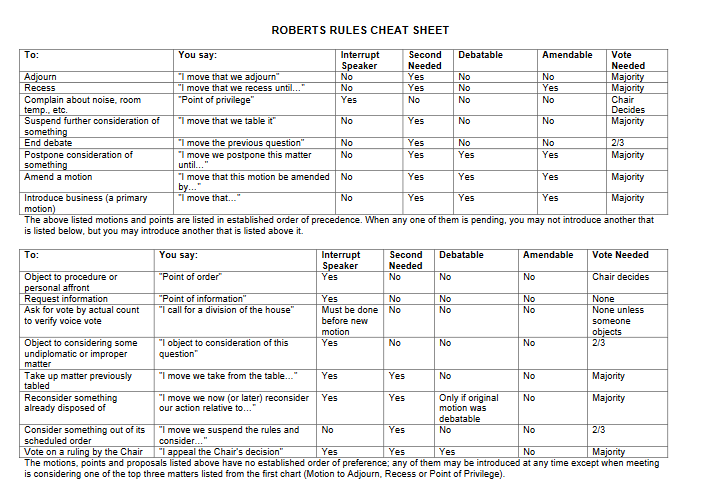 Type of MotionVote RequirementJudicial Board Appointment2/3Non-Native Academic School Senator Appointment2/3Student Activity Fee Appropriations2/3Senator and Representative Appointments2/3Advisor Appointments2/3Impeachment Petition1/3 Senators’ SignaturesOrder of Impeachment2/3Establish a Club Probationary Period, Continue Period, or DissolveMajorityGoverning Documents Amendments2/3Changes in Stipend Amounts2/3Committee Chairs and Sub-Committee Chairs2/3Closed Committee Appointments2/3Sub-Committee Creation2/3Sub-Committee Disbandment2/3